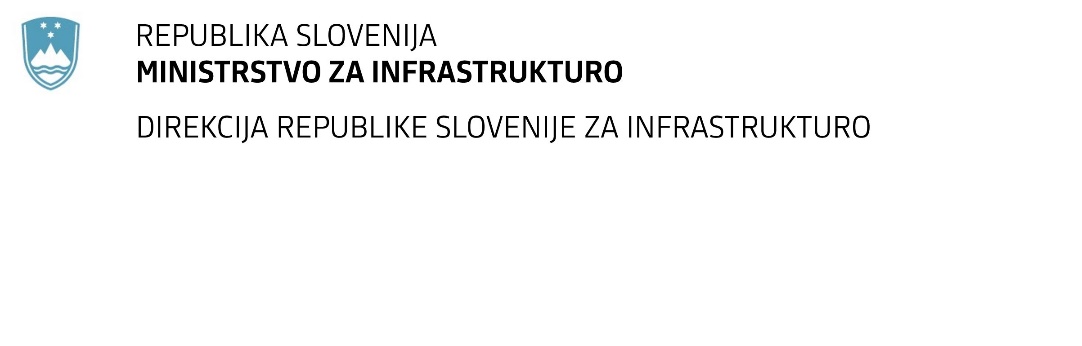 SPREMEMBA RAZPISNE DOKUMENTACIJE za oddajo javnega naročila Obvestilo o spremembi razpisne dokumentacije je objavljeno na "Portalu javnih naročil". Obrazložitev sprememb:Spremembe so sestavni del razpisne dokumentacije in jih je potrebno upoštevati pri pripravi ponudbe.Številka:43001-516/2021-02oznaka naročila:D-82/22 G   Datum:3. 5. 2022MFERAC:2431-21-002061/0Rekonstrukcija ceste R1-224/1230 Hrastnik – most čez Savo od km 0,500 do km 1,115Naročnik je pripravil spremembo razpisne dokumentacije objavil detajl 02/9.6.14 za predvidena skrivališča/luknje za ribe. 
